OSNOVNA ŠKOLA KOPRIVNIČKI BREGI       šk.god. 2019./2020.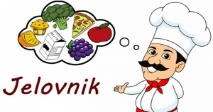 od 16.9. do 4.10.2019.Ponedjeljak, 16.9.Utorak, 17.9.Srijeda, 18.9.Četvrtak, 19.9.Petak, 20.9.GRIS S ČOKOLADOM - SVJEŽE VOĆETJESTENINA BOLOGNESE - SALATA - VOĆE - KRUHPEČENA PILETINA – SATARAŠ RIŽA - KRUHVARIVO OD MAHUNA - KRUH - SLADOLEDTUNA BURGER - SENDVIČ OD TUNE S POVRĆEM - VOĆNI SOKPonedjeljak, 23.9.Utorak, 24.9.Srijeda, 25.9.Četvrtak, 26.9.Petak, 27.9.SIR S VRHNJEM - PODRAVSKI ŠPEK - SVJEŽA PAPRIKA - KRUH PILEĆI PAPRIKAŠ - ŽGANCI - ZELENA SALATA - KRUHSAFT OD SVINJETINE S POVRĆEM - RIZI -BIZI S PROSOM -  SALATA -  KRUHVARIVO KELJ S KOBASICAMA - KRUH - VOĆE SVJEŽE POHANI FILE OSLIĆA - PEČENI KRUMPIRI - KUPUS SALATA - SVJEŽE VOĆEPonedjeljak, 30.9.Utorak, 1.10.Srijeda, 2.10.Četvrtak, 3.10.Petak, 4.10.KREMNI NAMAZ - KRUH - ČAJ PILETINA U UMAKU - HAJDINSKA KAŠA - SALATA OD MAHUNA- KRUHŠPINAT - PIRE KRUMPIR - HRENOVKE - KRUH - VOĆECHILLI CON CARNE (VARIVO OD GRAHA S MLJEVENOM JUNETINOM) - SVJEŽE VOĆE - KRUHTJESTENINA S TUNOM I POVRĆEM - KRUH - SVJEŽE VOĆE